проект  	      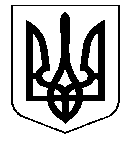 УКРАЇНАНОСІВСЬКА  МІСЬКА  РАДАНОСІВСЬКОГО  РАЙОНУ ЧЕРНІГІВСЬКОЇ  ОБЛАСТІВИКОНАВЧИЙ  КОМІТЕТР І Ш Е Н Н Я  ___ липня 2018 року	м. Носівка                                     № _____ Про впорядкування адресних реквізитів 	Відповідно до статті 30 Закону України «Про місцеве самоврядування в Україні»,   «Порядку присвоєння та зміни поштових адрес об’єктам нерухомого майна на території Носівської міської ради», затвердженого рішенням виконкому міської ради від 11.11.2013 р. № 150, розглянувши подані заяви та додані до них документи, виконавчий комітет міської ради вирішив:Житловому будинку, зареєстрованому: вул. XXXXX, 53-А,                       м. Носівка, який належить XXXXXXXX (Свідоцтво на право власності на жилий будинок від XXXX, №XXXX), присвоїти фактичні адресні реквізити: вул. XXXX, 31, м. Носівка.  Житловому будинку і земельній ділянці, зареєстрованим:                       вул. XXXXXX, 7, с. XXXXXX, які належать XXXXXX (Витяги з Державного реєстру правочинів від XXXX, № XXXX), присвоїти фактичні адресні реквізити: вул. XXXXXX, 5, с. XXXXXX.  Контроль за виконанням рішення покласти на заступника міського голови з питань житлово – комунального господарства Сичова О.В.Міський голова                                              В.М. ІгнатченкоПОДАННЯ:Начальник відділу містобудування та архітектури                                                                        О.П. Кононенко ПОГОДЖЕННЯ:Заступник міського голови з питань ЖКГ                           О.В. СичовКеруюча справами виконавчого комітету                            І.І. ВласенкоНачальник відділу правового забезпечення та кадрової роботи                                           С.С. ЯмаГоловний спеціалістзагального відділу                                                                   В.О. Гаврильчук